Okul Aile Birliği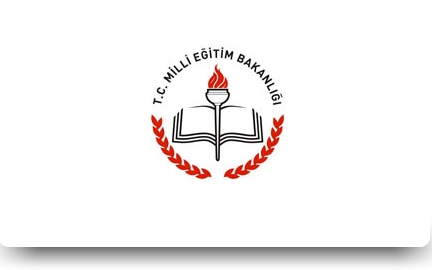 2017-2018 Eğitim Öğretim yılı Okul Aile Birliğimiz, yapılan toplantıda, velilerin oylarıyla belirlendi.2017-2018 EĞİTİM ÖĞRETİM YILI OKUL AİLE BİRLİĞİ2017-2018 EĞİTİM ÖĞRETİM YILI OKUL AİLE BİRLİĞİKADİR KARABACAKOkul Aile Birliği Başkanı KADİR KARABACAKOkul Aile Birliği Başkanı YASİN GÜLERYazmanMUHAMMET  GÜLERÜyeSİNAN KÜLEKÇİÜyeFEVZİ GÜLMEZSayman  YEDEK ÜYELER  YEDEK ÜYELERİSMAİL HAMİTOĞLUERDUMAN YENİİSMAİL HAMİTOĞLUERDUMAN YENİ